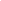 Styrelsen i Linköpings fäktklubb kallar samtligamedlemmar med familjer tillÅrsmöte torsdagen den 22 september 2022 kl 19:00i Fäktsalen på Furirgatan 21I samband med årsmötet kommer vi dela ut våra diplom för särskilda insatser samt våra hederspokaler till Årets fäktare. Självklart bjuder vi på fika!Dagordning enligt stadgarna1. Upprop samt fastställande av röstlängd för mötet2. Frågan om mötets behöriga utlysande.3. Fastställande av föredragningslista.4. Val av mötesordförande samt dito sekreterare.5. Val av justeringspersoner, vilka jämte ordföranden skall justera mötesprotokollet, samt agera rösträknare.6. Styrelsens verksamhetsberättelse samt resultat- och balansräkning för det senaste verksamhetsåret.7. Revisorernas berättelse över styrelsens förvaltning under det senasteverksamhetsåret.8. Fråga om ansvarsfrihet för styrelsen för den tid som revisionen avser.9. Fastställande av medlemsavgifter. 10. Fastställande av budget för det kommande verksamhetsåret.11. Val av föreningens ordförande, tillika styrelsens ordförande, för en tid av ett år.12. Val av övriga ledamöter i styrelsen för en tid av ett år.13. Val av suppleanter i styrelsen för en tid av ett år.14. Val av revisor för en tid av ett år. I detta val äger ej styrelsens ledamöter samt suppleanter rätt att deltaga.15. Val av tre ledamöter i valberedningen för tiden fram till nästa ordinarie årsmöte, av dessa tre skall en vara sammankallande.16. Behandling av motioner samt propositioner. Vad gäller motioner skall dessa ha inlämnats av röstberättigad medlem senast 7 dagar före årsmötet. Motion som omfattar stadgeändring eller innebär föreningens upplösning skall dock inlämnas senast 25 dagar före årsmötet.17. Övriga frågor.Välkomna!/Styrelsen